Spring Lake Park Boys’ Volleyball State Safety Plan for 
Single Day Tournament on May 1, 2021Panther Boys’ Volleyball Club is playing host to one of MNBHSVB Tournaments at Spring Lake Park High School on Saturday, May 1, 2021. Below is our Covid-19 Safety Plan. We are working in cooperation with the Minnesota Boys High School Volleyball (MNBHSVB) Junior Volleyball Association, (JVA) and Metro Officials.Below are the measures we are putting in place to make this a successful event for all: Self-Screening Requirement
All people entering the building must complete the Home Screening Tool for COVID-19 Symptoms or another assessment tool such as GameDay Ready, SportsEngine, Team Snap and others. Contactless Admissions
Head Coach/Team Manager is responsible for picking up coach/spectator wristbands at the Tournament Headquarters prior to their first game. There will be a limited number of spectators (20) per team, that can enter the facility. Wristbands must be presented upon entry to the facility all weekends. Spectator and Game Personnel Policy:
Each team will be granted wristbands at Team Check-in. Players and officials do not need a wristband. Coaches, scorekeeper, and spectators will need to wear a wristband (may be two different colors).  Spectators will be required to pay a $5 admission fee and also be stamped upon first entry into the facility. Spectators must socially distance 6 feet between families or individuals.  2 Coaches per team (maximum).
  2 Scorekeeper/libero tracker(possible line judge) - One team will provide someone to be the keep the score book/sheet and the other team will provide someone to operate the score board (this reduces the total number of people occupying the facility). Libero trackers will be use as needed thus each team should have someone ready to step in for this duty. Both individuals should have knowledge in both scorekeeping and libero tracking.
  A maximum of 20 spectators per team will be allowed. $5 admission will be charge for the first time entering the facility. Each team must submit a list which consists of the names and contact information including a phone number and email address of each Player, Scorekeeper, Coach and Spectator.
  There will be no lines judges. One official first referee will be assigned to each court. Or if permitted the second scorekeeper will line judge.
  Sanitizing equipment will be available at each table for working teams to wipe down after each match is finished.
Team Rosters and spectator rosters
All participating players, coaches, spectators who enter the facility are required to be listed on the team contact form, including phone number for contact tracing purposes. Officials, and volunteer’s information will be on the officials contact list and the volunteers contact list. 
Wristbands for spectators and coaches will be approved for the head coach after confirming that all participants on the team roster and attendees are on their team list.Entering and Exiting the Building
All participating teams and spectators must wait outside the facility until the teams from the previous games or session have left the building and the courts have been sanitized. Head coaches will be contacted by phone for updates when courts are open.  Head coaches may come into the building before their first scheduled match to turn in admission fees and collect their team’s wristbands. Coaches must distribute them to their spectators (parents).  
Round 1 begins at 8 AM – Coaches may arrive at 7:15 to check in and pick up their packets.
Round 2 begins at 9 AM – Coaches may arrive at 8:15 to check in and pick up their packets.
  Tournament Director/representative will notify the head coach verbally or by text when their court is ready for the coaches and players to enter the facility. 
  The team will then be notified when they may proceed to their designated court. At that time, the head coach will notify the spectators that they can enter the facility. 
  All attendees must leave the facility immediately, once their team completes their scheduled game(s) for the day. (No post game meetings inside the building). Courts 1 & 2
Entrance: Main Gym Door Entrance (Door 6) Exit: Weight room Exit (Door 9) Courts 3 & 4
Entrance: Main Gym Door Entrance (Door 6) Exit: South End Exit (Door 11) Masks/Face Coverings 
  All participants (players, coaches, officials, staff, spectators, and game personnel) will be required to wear face coverings. Disposable masks will be made available if needed.   Players, coaches, and officials are required to wear face coverings, always. 
  When players arrive at the bench after being subbed out of the game, get a drink from their personal water bottle, and catch their breath, while socially distanced from other teammates and coaches, and then they must put a face covering on. 
  Individuals without a face covering will not be allowed to enter the facility. While at the Facility
All attendees must maintain six feet distance, whenever possible from anyone outside their household. Teams will remain on the same side of the net throughout the 2 out of 3 set match.Spectators will be directed to sit on the same side or end of court as their team.TBD Tournament will not have brackets posted at facilities to prevent large gatherings. Tournament brackets will need to be download by all involved. (example: Tourney Machine) App for brackets, updates, and scores. Warmups on the nets will be 2/4/4 to begin after the referee conducts the coin toss. Teams must bring their own volleyballs for warmup.Playing Rules
The playing rules are determined by MSHSL rules for volleyball competition. To help prevent exposure we will ask that all refrain from physical contact with coaches, players, officials, and spectators maintaining a six-foot social distance. There will be no pre-game or post-game handshakes after the game. Players are encouraged to acknowledge and wave once the match has ended. Spectators asked to exit the building as soon as their final game is completed and meet their player outside. Concessions/Drinking Fountains
Concessions will NOT be available at the tournament.
Drinking fountains will be turned off except for one dispenser near the main entrance. Please be sure to bring extra water.
All attendees must adhere to the posted policies or will be asked to leave the facility. Tournament Site Supervisor
TBD 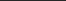 Volunteer Roles   Greet visitors. Thank coaches, parents, players, and referees for attending. 
  Know where restrooms are to help guests find them. Know where entrance/exit are and guide guests the proper direction. 
  ALWAYS ONE PERSON AT THE SITE SUPERVISOR TABLE 
  We will have one person per site monitoring games (Courts 1&2 and Courts 3 & 4 are separate sites). Once a team is finished with their match, please encourage them to leave the building immediately. After the court is clear, alert the site supervisor that they can contact the next game’s coaches to let them know that they can enter the building. 
  Site supervisor will make sure teams are ushered to their court for game preparation once the court has been sanitized. 
  Coaches have been notified that they and their team may not enter the building before they are allowed. Coaches and teams will be allowed in first followed by all spectators.   Games will not start more than 10 minutes before scheduled time so that all spectators and table operators are ready to go. 
  Scorekeeper and libero tracker/lines judge are provided by each team and will enter with the coaches and team. 
  1 first referee will be provided for each court by Metro Officials. 
  Make sure all game sheets from each court are collected and turned in to Tournament Director. 
  Make sure garbage cans are not overflowing and if they need to be changed contact the building supervisor. 
  Make sure people are NOT bouncing balls in the hallways. Try to minimize non-player shooting on court during time-outs and half-time. 
  Check in and direct volunteers to the proper area/courts. 
  Ensure courts are Swept and pickup garbage around the court area between sets of games. Tournament Site Supervisor 
TBDTournament Site Assistants 
  Assist Tournament Director in Handing out envelopes with wristbands to coaches. Confirm team forms have already been checked for the teams. 
  Monitor front entry and insure no one enters without a wristband. 
  Serve as Ushers to escort teams to courts when court is ready. 
  Remind everyone to always keep masks on. 
  Direct people to the proper door for Exit. 
  Serve as Tournament Site Supervisor in the absence of the Tournament Site Supervisor. Court Monitors (2 per shift covers the 4 courts in use) 
  All spectators and coaches must always keep their masks/face coverings on. 
  As soon as the match is done ask spectators to move to the center of the court, so you may begin sanitizing. 
  Wipe score table and pencils. Do not wipe the score clock. 
  Ask teams/coaches/spectators to leave the building immediately after their game when it is their last game. 
  Collect and bring scoresheets up to the site coordinator desk after each game. 
  Any questions or concerns, contact Tournament Director 